Załącznik Nr 2 do SWZFORMULARZ OFERTYdla Narodowego Centrum Badań i RozwojuJa/my* niżej podpisani:…………………………………………………………………………………………………(imię, nazwisko, stanowisko/podstawa do reprezentacji)działając w imieniu i na rzecz:................................................................................................................................................................................................................................................................................(pełna nazwa Wykonawcy/Wykonawców w przypadku wykonawców wspólnie ubiegających się o udzielenie zamówienia)Adres: ……………………………………………………………………………………………………Kraj …………………………………..REGON ………………………………NIP: …………………………………..TEL. ………………………………….adres e-mail:……………………………………(na który Zamawiający ma przesyłać korespondencję)Proszę określić rodzaj Wykonawcy.  mikroprzedsiębiorstwo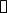   małe przedsiębiorstwo  średnie przedsiębiorstwo  jednoosobowa działalność gospodarcza  osoba fizyczna nieprowadząca działalności gospodarczej  inny rodzajUbiegając się o udzielenie zamówienia publicznego na Zakup systemu Web Application Firewall (WAF), nr postępowania 23/22/TPBN, składamy ofertę na realizację przedmiotu zamówienia w zakresie określonym w Specyfikacji Warunków Zamówienia i jej załącznikach na następujących warunkach:Oferowana łączna cena wynosi ….złotych netto, powiększona o należny podatek VAT cena brutto za realizację przedmiotu zamówienia: ……………………………………..….złw tym:za zakup, dostawę i wdrożenie Systemu wraz z 36 - miesięcznym wsparciem producenta Systemu oraz sporządzenie i przekazanie  Analizy i Dokumentacji cena wynosi ….złotych netto, powiększona o należny podatek VAT, tj. …………….złotych brutto …………….  za usługę szkoleniową, o którym mowa w pkt 12 SOPZ cena wynosi ….złotych netto, powiększona o należny podatek VAT, tj. …  złotych brutto;,wynagrodzenie z tytułu świadczenia Usługi Wsparcia wynosi …………. ………………  złotych netto, powiększone o należny podatek VAT, tj. …………….złotych brutto za 80 roboczogodzin  wsparcia technicznego  przy cenie brutto ………zł za 1 roboczogodzinę Usługi Wsparcia.Oferuję System ……(podać nazwę PRODUCENTA SYSTEMU oraz nazwę SYSTEMU). Na potwierdzenie spełnienia wymagań technicznych Systemu dołączam wypełniony wykaz – załącznik nr 1 do formularza Oferty.OŚWIADCZAMY, że zamówienie wykonamy w terminie wskazanym w Specyfikacji Warunków Zamówienia.OŚWIADCZAMY, że zapoznaliśmy się ze Specyfikacją Warunków Zamówienia i akceptujemy oraz spełniamy wszystkie warunki w niej zawarte.OŚWIADCZAMY, że uzyskaliśmy wszelkie informacje niezbędne do prawidłowego przygotowania i złożenia niniejszej oferty.OŚWIADCZAMY, że jesteśmy związani niniejszą ofertą w terminie wskazanym w SWZ i Ogłoszeniu o zamówieniu.OŚWIADCZAMY, że zapoznaliśmy się z Projektowanymi Postanowieniami Umowy, określonymi w Załączniku nr 4 do Specyfikacji Warunków Zamówienia i ZOBOWIĄZUJEMY SIĘ, w przypadku wyboru naszej oferty, do zawarcia umowy zgodnej z niniejszą ofertą, na warunkach w nich określonych.AKCEPTUJEMY Projektowane Postanowienia Umowne, w tym warunki płatności oraz termin realizacji przedmiotu zamówienia podany przez Zamawiającego.Oświadczamy, że oferta nie zawiera informacji stanowiących tajemnicę przedsiębiorstwa w rozumieniu przepisów o zwalczaniu nieuczciwej konkurencji.*Oświadczamy, że oferta zawiera informacje stanowiące tajemnicę przedsiębiorstwa w rozumieniu przepisów o zwalczaniu nieuczciwej konkurencji. Informacje takie zawarte są w następujących dokumentach * : ..……………………………………………………..OŚWIADCZAM, że wypełniłem obowiązki informacyjne przewidziane w art. 13 lub art. 14 RODO wobec osób fizycznych, od których dane osobowe bezpośrednio lub pośrednio pozyskałem w celu ubiegania się o udzielenie zamówienia publicznego w niniejszym postępowaniu.***Oświadczam, że zamierzamy powierzyć podwykonawcom następującą część przedmiotu zamówienia:Oświadczenie o dokumentach załączonych do oferty:Wraz z ofertą składamy następujące oświadczenia i dokumenty:- Odpis lub informację z Krajowego Rejestru Sądowego, Centralnej Ewidencji i Informacji o Działalności Gospodarczej lub innego właściwego rejestru można uzyskać pod adresem:………….- Oświadczenie o niepodleganiu wykluczeniu (zał. nr 3 do SWZ)- Oświadczenie o spełnianiu warunków udziału w postępowaniu (zał. Nr 3a do SWZ)- Wykaz wymagań technicznych Systemu……………………………………………………………………………………………………………………………………………………………………………………………………................................................................Podpis(y) osoby(osób) upoważnionej(ych) do podpisania w imieniu Wykonawcy(ów)*.*Informacja dla Wykonawcy:Formularz oferty musi być opatrzony przez osobę lub osoby uprawnione do reprezentowania firmy kwalifikowanym podpisem elektronicznym lub podpisem zaufanym lub podpisem osobistym i przekazany Zamawiającemu wraz z dokumentem/dokumentami potwierdzającymi prawo do reprezentacji Wykonawcy przez osobę podpisującą ofertę.Lp.PodwykonawcaZakres podwykonawstwa1….Miejscowość / Data